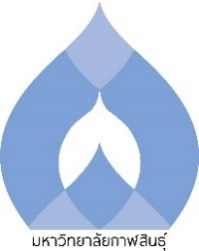 บัณฑิตศึกษา คณะเทคโนโลยีการเกษตรมหาวิทยาลัยกาฬสินธุ์ แบบขออนุมัติสอบวิทยานิพนธ์.............................................ชื่อนักศึกษา …………………………………………… รหัสนักศึกษา ……………………………………………นักศึกษาหลักสูตรวิทยาศาสตรมหาบัณฑิต สาขาวิชาเทคโนโลยีการเกษตร	 ภาคปกติ	 ภาคสมทบ1. คุณสมบัตินักศึกษา	ตามที่ข้าพเจ้าได้รับอนุมัติให้ทำวิทยานิพนธ์ได้ตั้งแต่ วันที่ …….. เดือน …………………….. พ.ศ. ………. 	ขณะนี้ข้าพเจ้าได้เขียนวิทยานิพนธ์ฉบับสมบูรณ์เสร็จแล้ว และมีคุณสมบัติตามข้อบังคับมหาวิทยาลัยกาฬสินธุ์ ว่าด้วยการศึกษาระดับบัณฑิตศึกษา พ.ศ. ๒๕๕๙ ดังนี้สอบผ่านรายวิชาต่าง ๆ ครบตามที่กำหนดในหลักสูตร และได้รับคะแนนเฉลี่ยสะสมไม่ต่ำกว่า 3.00 (แนบแบบแสดงผลการเรียน)สอบผ่านความรู้ภาษาต่างประเทศตามที่มหาวิทยาลัยกำหนด (แนบผลการสอบภาษาอังกฤษ)ผลงานวิทยานิพนธ์หรือส่วนหนึ่งของผลงานวิทยานิพนธ์ได้รับการตีพิมพ์ ในวารสารระดับชาติหรือระดับนานาชาติที่มีคุณภาพตามประกาศของมหาวิทยาลัย (แนบบทความวิจัย)2. ความเห็นของคณะกรรมการควบคุมวิทยานิพนธ์		เห็นควรอนุมัติให้สอบวิทยานิพนธ์ได้ ในวันที่ …….. เดือน …………………….. พ.ศ. ………. เวลา ....................... น. ณ ................................................................................... คณะเทคโนโลยีการเกษตร			ลงชื่อ....................................................................อาจารย์ที่ปรึกษาวิทยานิพนธ์หลัก			     	     (………………………………)			ลงชื่อ....................................................................อาจารย์ที่ปรึกษาวิทยานิพนธ์ร่วม			     	     (………………………………)			ลงชื่อ....................................................................อาจารย์ที่ปรึกษาวิทยานิพนธ์ร่วม			     	     (………………………………)3. ความเห็นของประธานกรรมการบริหารหลักสูตร อนุมัติให้สอบวิทยานิพนธ์ ตามความเห็นของคณะกรรมการควบคุมวิทยานิพนธ์ ไม่อนุมัติ เนื่องจาก..................................................................................................................................................................................................................................................................................................................................................................................................................................................................................................................................................................................................................... ลงชื่อ.........................................................................(..........................................)ประธานกรรมการบริหารหลักสูตรวันที่ …….. เดือน …………………….. พ.ศ. ……….4.  ความเห็นของงานบริการการศึกษาและวิจัย	 ควรอนุมัติ	 ไม่ควรอนุมัติ  เนื่องจาก.....................................................................................................................................................................................................................................................................................................................................................................................................................................................................................................................................................................................................................ลงชื่อ.......................................................................(..............................................................)รองคณบดี งานบริการการศึกษาและวิจัยวันที่...........เดือน.....................................พ.ศ..................5.  ความเห็นของคณบดี	 อนุมัติ	 ไม่อนุมัติ  เนื่องจาก.....................................................................................................................................................................................................................................................................................................................................................................................................................................................................................................................................................................................................................ลงชื่อ.......................................................................(..............................................................)คณบดีคณะเทคโนโลยีการเกษตรวันที่...........เดือน.....................................พ.ศ..................ลงชื่อ......................................................................นักศึกษา(……………...........................…………………)วันที่ ...... เดือน ........................... พ.ศ. ...............